I confirm that the candidate has demonstrated competence by satisfying all of the criteria for this unit and that I have authenticated the work.Signature of assessor:  _____________________	Name (in block capitals): _____________________	Date:  ______________   Countersignature of qualified assessor (if required) and date:	IV initials (if sampled) and date:		Countersignature of qualified IV (if required) and date:	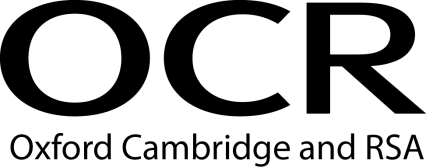 Evidence Record SheetOCR Level 6 Diploma in Career Guidance and DevelopmentEvidence Record SheetOCR Level 6 Diploma in Career Guidance and DevelopmentEvidence Record SheetOCR Level 6 Diploma in Career Guidance and DevelopmentUnit Title: Work with other agencies for the benefit of clients and the organisationWork with other agencies for the benefit of clients and the organisationWork with other agencies for the benefit of clients and the organisationWork with other agencies for the benefit of clients and the organisationWork with other agencies for the benefit of clients and the organisationOCR unit number:Unit 7Unit 7Unit 7Unit 7Unit 7Candidate Name:I confirm that the evidence provided is a result of my own work.I confirm that the evidence provided is a result of my own work.I confirm that the evidence provided is a result of my own work.I confirm that the evidence provided is a result of my own work.I confirm that the evidence provided is a result of my own work.I confirm that the evidence provided is a result of my own work.Signature of candidate:Signature of candidate:Date:Learning OutcomesAssessment CriteriaEvidence ReferenceAssessment Method*1. 	Understand the characteristics of networks that support career information, advice and guidance 1.1	critically analyse the purpose of networks that support career information, advice and guidance1.2	explain the processes governing the creation, operation and evaluation of networks2. 	Understand the networks supporting the delivery of career information, advice and guidance by the organisation2.1	critically analyse the benefits for clients of the networks used by the organisation 2.2 	analyse how networks benefit the organisation2.3	examine sources of potential conflict and their resolution within networks 3. 	Understand the benefit of specialist support to meet the needs of clients and the service3.1	evaluate sources of specialist support within own organisation and other agencies3.2	evaluate way to access specialist support4. 	Understand the principles of negotiation4.1	critically analyse the principles of negotiation for the benefit of clients and the organisation5. 	Be able to collaborate with other agencies for the benefit of clients and the organisation5.1	build contacts with colleagues in other agencies for the benefits of clients and the organisation5.2	exchange information with other agencies in accordance with organisational protocols5.3	use cumulative experience of working with other agencies for the benefit of clients and the organisation6. 	Be able to refer clients to sources of specialist support 6.1	review with clients their specialist support objectives 6.2	facilitate the referral of clients to specialist support agencies to meet planned objectives6.3	evaluate the success of referral process with clients6.4	maintain referral records *Assessment method key: O = observation of candidate, EP = examination of product; EWT = examination of witness testimony; ECH = examination of case history; EPS = examination of personal statement; EWA = examination of written answers to questions; QC = questioning of candidate; QW = questioning of witness; PD = professional discussion*Assessment method key: O = observation of candidate, EP = examination of product; EWT = examination of witness testimony; ECH = examination of case history; EPS = examination of personal statement; EWA = examination of written answers to questions; QC = questioning of candidate; QW = questioning of witness; PD = professional discussion*Assessment method key: O = observation of candidate, EP = examination of product; EWT = examination of witness testimony; ECH = examination of case history; EPS = examination of personal statement; EWA = examination of written answers to questions; QC = questioning of candidate; QW = questioning of witness; PD = professional discussion*Assessment method key: O = observation of candidate, EP = examination of product; EWT = examination of witness testimony; ECH = examination of case history; EPS = examination of personal statement; EWA = examination of written answers to questions; QC = questioning of candidate; QW = questioning of witness; PD = professional discussion